The Mobile Apps Downloaded The Most In The US Last YearTikTok was the No. 1 mobile app in the US last year, with 94.0 million downloads, a 6% increase over 2020. Runners-up Instagram and Snapchat reached 64.0 million downloads and 56.0 million downloads, respectively, meaning the three most downloaded apps in the US were all photo- and video-sharing platforms.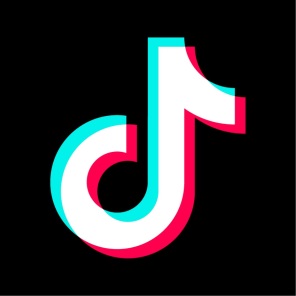 eMarketer 2.7.22https://www.emarketer.com/content/mobile-apps-downloaded-most-us-last-year/?IR=T&utm_source=Triggermail&utm_medium=email&utm_campaign=II20220208TopMobileAppsCOTD&utm_term=New%20COTD%202020